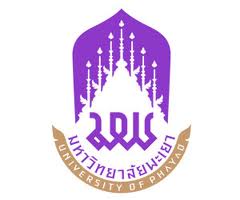 แบบฟอร์มการขออนุมัติใช้ห้องประชุมคณะวิทยาการจัดการและสารสนเทศศาสตร์เรียน  คณบดีคณะวิทยาการจัดการและสารสนเทศศาสตร์	ด้วยข้าพเจ้านาย / นาง / นางสาว							สังกัดสาขาวิชา				คณะ					โทร		มีความประสงค์ขอใช้ห้องประชุมคณะวิทยาการจัดการและสารสนเทศศาสตร์  ชั้น 1 อาคารเรียนรวม  ในวัน		   ที่	        เดือน		     พ.ศ.		ตั้งแต่เวลา		ถึงวัน		   ที่	        เดือน		     พ.ศ.		ถึงเวลา			เพื่อใช้ในงาน(โปรดระบุ)																																		จึงเรียนมาเพื่อโปรดอนุญาต  จะขอบคุณยิ่ง	(			            	)						ตำแหน่ง					**  หมายเหตุ1. อุปกรณ์โสตฯให้ใช้ตามที่มีในห้องเท่านั้น2. ควรส่งใบจองห้องประชุมล่วงหน้าอย่างน้อย 3 วันทำการในส่วนของเจ้าหน้าที่ผู้ตรวจสอบเรียน  คณบดีคณะวิทยาการจัดการและสารสนเทศศาสตร์        งานธุรการได้ตรวจสอบการขอใช้ห้องประชุมคณะวิทยาการจัดการและสารสนเทศศาสตร์  แล้ว(   ) ว่าง สามารถใช้ห้องประชุมฯได้(   ) ไม่ว่าง เนื่องจาก............................................................ ............................................................................................       จึงเรียนมาเพื่อโปรดพิจารณา                          ...............................................................                                  (นางวรวลัญช์  นาวา)                                          ผู้ตรวจสอบผู้บังคับบัญชา/ผู้มีอำนาจสั่งการ(     )  อนุญาต(     )  ไม่อนุญาต เนื่องจากห้องประชุมฯ ไม่ว่าง........................................................................................................................................................................................                        .....................................................                       (.....................................................)                                          ตำแหน่ง.........................................................................